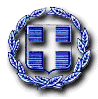 ΕΛΛΗΝΙΚΗ ΔΗΜΟΚΡΑΤΙΑ                                                                     ΝΟΜΟΣ ΑΤΤΙΚΗΣ                                                                 ΔΗΜΟΣ ΧΑΛΑΝΔΡΙΟΥΤου/ης…………………………………………………………………………………………………………………... με έδρα τ.......…………………………… Οδός…………………………………………………………… Αριθ. ……………      Τ.Κ. ……….. Τηλ. …………………….…..Fax. ………………………. Email: ………………………………………………………………………………..αφού έλαβα  γνώση των όρων της μελέτης για την:   «Προμήθεια εξοπλισμού νέου Παιδικού Σταθμού» του Δήμου Χαλανδρίου, της υπ΄αριθμ. 158/2021 μελέτης καθώς και των συνθηκών εκτέλεσης αυτής, τους οποίους αποδέχομαι πλήρως και ανεπιφύλακτα  και υποβάλλω την παρούσα προσφορά, η προσφορά πληροί τους όρους και  τις τεχνικές προδιαγραφές της υπ΄αριθμ. 158/2021  μελέτης και συνοδεύεται από πλήρη περιγραφή ανά είδος και αναλαμβάνω την εκτέλεση της προμήθειας με τις ακόλουθες τιμές, επί των τιμών του Τιμολογίου Μελέτης και του Προϋπολογισμού Μελέτης .Χαλάνδρι,…/.../2021Ο ΠΡΟΣΦΕΡΩΝ(Υπογραφή - Σφραγίδα)ΕΝΤΥΠΟ ΟΙΚΟΝΟΜΙΚΗΣ ΠΡΟΣΦΟΡΑΣ για την προμήθεια με τίτλο«Προμήθεια εξοπλισμού νέου Παιδικού Σταθμού» του Δήμου Χαλανδρίου», Α.Μ. 158/2021ΟΜΑΔΑ 3: ΛΟΙΠΟΣ ΕΞΟΠΛΙΣΜΟΣ ΠΑΙΔΙΚΟΥ ΣΤΑΘΜΟΥ  CPV -39220000-0 Εξοπλισμός κουζίνας, είδη οικιακής χρήσης και αναλώσιμα τροφοδοσίαςΟΜΑΔΑ 3: ΛΟΙΠΟΣ ΕΞΟΠΛΙΣΜΟΣ ΠΑΙΔΙΚΟΥ ΣΤΑΘΜΟΥ  CPV -39220000-0 Εξοπλισμός κουζίνας, είδη οικιακής χρήσης και αναλώσιμα τροφοδοσίαςΟΜΑΔΑ 3: ΛΟΙΠΟΣ ΕΞΟΠΛΙΣΜΟΣ ΠΑΙΔΙΚΟΥ ΣΤΑΘΜΟΥ  CPV -39220000-0 Εξοπλισμός κουζίνας, είδη οικιακής χρήσης και αναλώσιμα τροφοδοσίαςΟΜΑΔΑ 3: ΛΟΙΠΟΣ ΕΞΟΠΛΙΣΜΟΣ ΠΑΙΔΙΚΟΥ ΣΤΑΘΜΟΥ  CPV -39220000-0 Εξοπλισμός κουζίνας, είδη οικιακής χρήσης και αναλώσιμα τροφοδοσίαςΟΜΑΔΑ 3: ΛΟΙΠΟΣ ΕΞΟΠΛΙΣΜΟΣ ΠΑΙΔΙΚΟΥ ΣΤΑΘΜΟΥ  CPV -39220000-0 Εξοπλισμός κουζίνας, είδη οικιακής χρήσης και αναλώσιμα τροφοδοσίαςΟΜΑΔΑ 3: ΛΟΙΠΟΣ ΕΞΟΠΛΙΣΜΟΣ ΠΑΙΔΙΚΟΥ ΣΤΑΘΜΟΥ  CPV -39220000-0 Εξοπλισμός κουζίνας, είδη οικιακής χρήσης και αναλώσιμα τροφοδοσίαςΚριτήριο κατακύρωσης: χαμηλότερη τιμή - σε τιμές μονάδοςΚριτήριο κατακύρωσης: χαμηλότερη τιμή - σε τιμές μονάδοςΚριτήριο κατακύρωσης: χαμηλότερη τιμή - σε τιμές μονάδοςΚριτήριο κατακύρωσης: χαμηλότερη τιμή - σε τιμές μονάδοςΚριτήριο κατακύρωσης: χαμηλότερη τιμή - σε τιμές μονάδοςΚριτήριο κατακύρωσης: χαμηλότερη τιμή - σε τιμές μονάδοςΑ/ΑΕΙΔΟΣΜΟΝΑΔΑ ΜΕΤΡ.ΣΥΝΟΛΙΚΗ ΠΟΣΟΤΗΤΑΤΙΜΗ ΜΟΝΑΔΑΣ        (€)ΚΟΣΤΟΣ(€)1ΑΝΟΞΕΙΔΩΤΗ ΚΑΝΑΤΑ ΚΛΕΙΣΤΟΥ ΤΥΠΟΥ ΜΕ ΡΥΓΧΟΣ ΝΕΡΟΥΤΕΜ.42ΚΑΤΣΑΡΟΛΑ ΜΑΡΜΙΤΑ ΧΑΜΗΛΗ INOX18/110 ΜΕ ΠΑΤΟ SANDWICH, Φ32CM-ΥΨΟΣ 26CM, 20,8LT ΜΕ ΚΑΠΑΚΙΤΕΜ.23ΚΑΤΣΑΡΟΛΑ ΜΑΡΜΙΤΑ ΧΑΜΗΛΗ INOX18/110 ΜΕ ΠΑΤΟ SANDWICH, Φ28CM- ΜΕ ΚΑΠΑΚΙΤΕΜ.24 ΚΑΤΣΑΡΟΛΑΚΙ ΡΗΧΟ 16CM ΜΕ ΚΑΠΑΚΙΤΕΜ.25ΚΑΤΑΨΥΚΤΗΣ ΤΡΟΦΙΜΩΝΤΕΜ.16ΚΥΠΕΛΑΚΙΑ ΝΕΡΟΥ/ ΓΑΛΑΤΟΣ  ΜΕ ΛΑΒΗ ΠΟΛΥΚΑΡΒΟΥΝΙΚΟ ΧΡΩΜΑΤΙΣΤΟΤΕΜ.487ΜΠΩΛ ΑΝΑΜΙΞΕΩΣ INOX - ΔΙΑΜΕΤΡΟΣ 28CMΤΕΜ.28ΠΙΑΤΟ ΦΡΟΥΤΟΥ  ΠΟΛΥΚΑΡΒΟΥΝΙΚΑ-ΧΡΩΜΑΤΙΣΤΑ ΤΕΜ.489ΣΤΕΓΝΩΤΗΡΙ ΠΙΑΤΩΝ INOX ΜΕ ΔΙΣΚΟ INOXΤΕΜ.210ΠΟΤΗΡΙΑ ΓΥΑΛΙΝΑ ΝΕΡΟΥΤΕΜ.2411ΣΟΥΡΩΤΗΡΙ Φ20 ΔΙΠΛΗ ΣΙΤΑΤΕΜ.212ΣΟΥΡΩΤΗΡΙ Φ26 ΔΙΠΛΗ ΣΙΤΑΤΕΜ.213ΜΟΚΕΤΑ  ΑΙΘΟΥΣΑ ΒΡΕΦΩΝ(2,50Χ3,00)ΤΜ. ΧΡΩΜΑ ΠΟΡΤΟΚΑΛΙΡΟΛΟ/ΤΜ7,5014ΜΟΚΕΤΑ  ΑΙΘΟΥΣΑ ΒΡΕΦΩΝ(2,50Χ3,00)ΤΜ ΧΡΩΜΑ ΛΑΧΑΝΙ ΡΟΛΟ/ΤΜ7,5015ΜΟΚΕΤΑ  ΑΙΘΟΥΣΑ ΒΡΕΦΩΝ(2,50Χ3,00)ΤΜ ΧΡΩΜΑ ΛΑΧΑΝΙΡΟΛΟ/ΤΜ7,5016ΜΟΚΕΤΑ ΧΩΡΟΣ ΕΙΣΟΔΟΥ (   2,50 Χ 3,00) ΤΜ ΧΡΩΜΑ ΦΟΥΞΙΑΡΟΛΟ/ΤΜ7,5017ΣΥΝΘΕΤΙΚΟΣ ΧΛΟΟΤΑΠΗΤΑΣ(ΔΙΑΣΤΑΣΗ 4,00Χ2,00)ΤΜΡΟΛΟ/ΤΜ818ΤΑΙΝΙΑ ΣΥΓΓΟΛΗΤΙΚΗΜΕΤΡΑ1019ΑΥΤΟΚΟΛΛΗΤΑ ΤΟΙΧΟΥ ΓΙΑ ΤΗΝ ΔΙΑΚΟΣΜ.ΕΙΣΟΔΟΥ JELLYΤΕΜ.220ΑΥΤΟΚΟΛΛΗΤΑ ΤΟΙΧΟΥ ΔΕΝΤΡΟ ΠΟΥΑΤΕΜ.121ΑΥΤΟΚΟΛΛΗΤΑ ΤΟΙΧΟΥ ΓΙΑ ΤΗΝ ΑΙΘΟΥΣΑ ΤΩΝ ΜΩΡΩΝ (ΔΑΣΟΣ)ΤΕΜ.222ΑΥΤΟΚΟΛΛΗΤΑ ΤΟΙΧΟΥ ΓΙΑ ΤΗΝ ΑΙΘΟΥΣΑ ΤΩΝ ΜΩΡΩΝ (Winnie & Friends))ΤΕΜ.123ΦΙΛΜ ΠΡΟΣΤΑΤΕΥΤΙΚΟ ΤΖΑΜΙΩΝ(ΔΙΑΣΤΑΣΗ 1 Χ 1,5 ΜΕΤΡΟ)ΡΟΛΛΑ824ΠΙΕΣΤΙΚΟ  ΠΛΥΣΙΜΑΤΟΣ ΧΑΛΙΩΝΤΕΜ.1ΣΥΝΟΛΟ ΚΑΘΑΡΗΣ ΑΞΙΑΣΦΠΑ 24%ΓΕΝΙΚΟ ΣΥΝΟΛΟ 